ESCUELA NORMAL SUPERIOR DE SAN BERNARDO 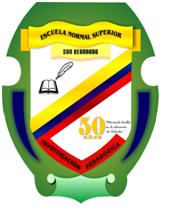 PROCESO DE MEJORAMIENTO A PARTIR DE LA AUTOEVALUACION INSTITUCIONAL Sede:                                                                                                              Fecha:                                                          Grado:Cuestionario para estudiantesLa Escuela Normal Superior se evalúa para progresar, es por esto que ponemos a su disposición el siguiente cuestionario para que usted pueda contribuir a este proceso.Lea cuidadosamente cada pregunta y de acuerdo a su experiencia en la institución marque con una x en la opción que considere pertinente.Área de Gestión Directiva Área de Gestión Directiva Área de Gestión Directiva Área de Gestión Directiva Área de Gestión Directiva Área de Gestión Directiva Área de Gestión Directiva ComponentePreguntaPreguntaValoraciónValoraciónValoraciónObservacionesComponentePreguntaPreguntasiNoNo sabeObservacionesmisión y visión ¿Conoces la visión y misión de tu escuela? ¿Conoces la visión y misión de tu escuela?Conocimiento y apropiación del direccionamiento¿Tu escuela  realiza actividades cómo: carteles, murales, talleres, conversatorios, grupos de encuentro como medios de expresión?¿Tu escuela  realiza actividades cómo: carteles, murales, talleres, conversatorios, grupos de encuentro como medios de expresión?Política de inclusión ¿En tu escuela son bien aceptados los niños(as) de diferentes culturas (indígenas) discapacitados, desplazados?¿En tu escuela son bien aceptados los niños(as) de diferentes culturas (indígenas) discapacitados, desplazados?Seguimiento y autoevaluación:¿En tu escuela se realiza el proceso de autoevaluación?¿En tu escuela se realiza el proceso de autoevaluación?Personero estudiantil¿En tu escuela hay un personero estudiantil elegido por todos?¿En tu escuela hay un personero estudiantil elegido por todos?Reconocimiento de logros¿En tu escuela se hace reconocimiento a los estudiantes que se destacan en las clases?¿En tu escuela se hace reconocimiento a los estudiantes que se destacan en las clases?Ambiente físico¿Las instalaciones de tu escuela  son adecuadas? ¿Las instalaciones de tu escuela  son adecuadas? Manual de convivencia¿Conoces el manual de convivencia de tu institución?¿Conoces el manual de convivencia de tu institución?Actividades extracurriculares¿En tu escuela se realizan diferentes actividades culturales y deportivas?¿En tu escuela se realizan diferentes actividades culturales y deportivas?Manejo de conflictos¿En tu escuela se realizan diferentes talleres u otras actividades para mejorar la convivencia y resolver conflictos?¿En tu escuela se realizan diferentes talleres u otras actividades para mejorar la convivencia y resolver conflictos?Área de Gestión Directiva Área de Gestión Directiva Área de Gestión Directiva Área de Gestión Directiva Área de Gestión Directiva Área de Gestión Directiva Área de Gestión Directiva ComponentePreguntaPreguntaValoraciónValoraciónValoraciónObservacionesComponentePreguntaPreguntasiNoNo sabeObservacionesOtras instituciones¿Tu escuela realiza salidas pedagógicas a instituciones o lugares cercanos?¿Tu escuela realiza salidas pedagógicas a instituciones o lugares cercanos?Sector productivo:¿En tu escuela funciona la huerta escolar?¿En tu escuela funciona la huerta escolar?Actividades de recuperación ¿Tu profesor (a) realiza  periódicamente actividades de recuperación?¿Tu profesor (a) realiza  periódicamente actividades de recuperación?Uso pedagógico de las evaluaciones externas ¿Sabes que son las pruebas SABER y has presentado dicho examen?¿Sabes que son las pruebas SABER y has presentado dicho examen?Área de Gestión Administrativa y FinancieraÁrea de Gestión Administrativa y FinancieraÁrea de Gestión Administrativa y FinancieraÁrea de Gestión Administrativa y FinancieraÁrea de Gestión Administrativa y FinancieraÁrea de Gestión Administrativa y FinancieraÁrea de Gestión Administrativa y FinancieraProgramas para el embellecimiento de la planta física¿En tu escuela  se organizan y realizan  jornadas  de embellecimiento a la planta física?¿En tu escuela  se organizan y realizan  jornadas  de embellecimiento a la planta física?Área de Gestión AcadémicaÁrea de Gestión AcadémicaÁrea de Gestión AcadémicaÁrea de Gestión AcadémicaÁrea de Gestión AcadémicaÁrea de Gestión AcadémicaÁrea de Gestión AcadémicaRecursos para el aprendizaje¿Tu escuela cuenta con diferentes recursos  para garantizar tu proceso de aprendizaje?¿Tu escuela cuenta con diferentes recursos  para garantizar tu proceso de aprendizaje?Opciones didácticas para las áreas, asignaturas y proyectos transversales¿En tu escuela, estas vinculado en proyectos de: convivencia, PRAES, sexualidad, prevención de desastres, aprovechamiento del tiempo libre?¿En tu escuela, estas vinculado en proyectos de: convivencia, PRAES, sexualidad, prevención de desastres, aprovechamiento del tiempo libre?Estrategias para las tareas escolares¿A diario el profesor(a) te asigna tareas y compromisos para reforzar conocimientos?¿A diario el profesor(a) te asigna tareas y compromisos para reforzar conocimientos?Uso del tiempo libre¿Tu escuela propone formas para que aproveches el tiempo libre? (deportes, arte, danzas, proyectos productivos)?¿Tu escuela propone formas para que aproveches el tiempo libre? (deportes, arte, danzas, proyectos productivos)?Estilo pedagógico¿Las actividades que realizas a diario te llama la atención?¿Las actividades que realizas a diario te llama la atención?Evaluación¿Conoces como te evalúan en la escuela?¿Conoces como te evalúan en la escuela?Apoyo pedagógico¿Cuando tienes alguna dificultad para aprender, recibes apoyo de tu docente?¿Cuando tienes alguna dificultad para aprender, recibes apoyo de tu docente?Área de Gestión Académica Área de Gestión Académica Área de Gestión Académica Área de Gestión Académica Área de Gestión Académica Área de Gestión Académica Área de Gestión Académica ComponentePreguntaPreguntaValoraciónValoraciónValoraciónObservacionesComponentePreguntaPreguntasiNoNo sabeObservacionesSeguimiento a la asistencia¿Tu docente realiza control de asistencia a clases?¿Tu docente realiza control de asistencia a clases?servicios de transporte, restaurante, cafetería y salud odontología, enfermería, psicología: ¿La escuela cuenta con servicios como: transporte, restaurante, cafetería, salud (odontología, enfermería, psicología)?¿La escuela cuenta con servicios como: transporte, restaurante, cafetería, salud (odontología, enfermería, psicología)?Área de Gestión de la ComunidadÁrea de Gestión de la ComunidadÁrea de Gestión de la ComunidadÁrea de Gestión de la ComunidadÁrea de Gestión de la ComunidadÁrea de Gestión de la ComunidadÁrea de Gestión de la ComunidadProyecto de vidaProyecto de vida¿En tu escuela te han hablado sobre el proyecto de vida?Escuela   de padresEscuela   de padres¿En  tu escuela se realizan frecuentemente talleres para padres y estudiantes?Prevención de riesgosPrevención de riesgos¿Tu institución organiza y participa de actividades para la prevención de riesgos cómo: accidentes caseros, el tratado de los desechos, el cuidado del medio ambiente?